Муниципальное бюджетное учреждение "Киришский центр методического и психолого-педагогического сопровождения"Киришский муниципальный район Ленинградской области"Ярмарка инноваций в образовании - 2014" «Современное образование: новые контексты, новые решения»Название продукта ИОД:«Система работы по поддержке одарённых детеймладшего школьного возраста на муниципальном уровне»Автор:  Глазкова Елена Валентиновна, методист методического отделаМБУ «Киришский центр МППС» Кириши2014Поддержка и развитие одарённых детей - одно из приоритетных направлений образовательной политики России. Организация работы по выявлению и сопровождению талантливых учеников становится обязательной стороной деятельности образовательных учреждений. В указе Президента РФ от 01.06.2012 № 761 «О национальной стратегии действий в интересах детей на 2012 - 2017 годы» отмечена важность обеспечения "условий для выявления и развития талантливых детей и  детей со скрытой одарённостью независимо от сферы одарённости, места жительства и социально-имущественного положения их семей".План действий по модернизации общего образования на 2011 -2015 гг., утверждённый распоряжением Правительства РФ от 07.09.2010 № 1507-р «О реализации национальной образовательной инициативы "Наша новая школа"», предусматривает организацию "конкурсов и иных мероприятий (олимпиад, фестивалей, соревнований) всероссийского, регионального и муниципального уровней для выявления одарённых детей в  различных сферах деятельности".В Федеральной целевой программе развития образования на 2011 - 2015 гг., утверждённой распоряжением Правительства РФ от 07.02.2011 № 163-р «О Концепции Федеральной целевой программы развития образования на 2011 - 2015 годы», отмечено, что "основное мероприятие (2.4 "Выявление и поддержка одарённых детей и молодёжи") направлено на создание условий для развития молодых талантов и детей с высокой мотивацией к обучению как важного условия повышения качества человеческого  капитала страны".Федеральный государственный образовательный стандарт начального общего образования, утверждённый приказом Минобрнауки России от 06.10.2009 № 373 «Об утверждении и введении в действие федерального государственного образовательного стандарта начального общего образования», выдвигает на первый план задачу развития личностных качеств и универсальных учебных действий обучающихся. Знания и умения являются не конечной целью обучения, а средством для творческой деятельности и самореализации каждого школьника.  Развитие творческой активности обучающихся повышает их учебную мотивацию. Также в п. 22 ФГОС НОО сказано, что в целях обеспечения реализации основной образовательной программы начального общего образования в образовательных организациях для участников образовательного процесса должны создаваться условия, обеспечивающие возможность в том числе работы с одарёнными детьми, организации интеллектуальных и творческих соревнований, научно-технического творчества и проектно-исследовательской деятельности.Содержание этих документов стало основанием для анализа имеющихся теоретических и практических наработок в районном методическом объединении учителей начальных классов для определения стратегии и конкретных шагов в работе с одарёнными детьми младшего школьного возраста в Киришском муниципальном районе Ленинградской области. Главная цель  районного методического объединения учителей начальных классов ‒ формирование в районе системы работы с одарёнными детьми младшего школьного возраста посредством выявления, сопровождения и поддержки интеллектуально, художественно одарённых детей в сфере образования.Задачи деятельности РМО учителей начальных классов в работе с одарёнными детьми:создание благоприятных условий для личностного роста, развития интеллекта, исследовательских навыков и творческих способностей одарённых детей;социальная и психологическая поддержка одарённых детей;расширение возможностей для участия одарённых и способных школьников в конкурсах, предметных олимпиадах, фестивалях, соревнованиях школьного, муниципального уровнях;использование в организации работы с одарёнными детьми возможностей внеурочной и внешкольной деятельности;использование перспективных образовательных технологий, форм и средств деятельности, способствующих развитию самостоятельности мышления, инициативности и научно-исследовательских навыков, творчества обучающихся в урочной и внеурочной деятельности;проведение с помощью педагогов-психологов диагностических обследований детей на предмет выявления одарённости, определение их творческого потенциала, интересов и способностей;организация работы по педагогическому сопровождению развития одарённости через методические семинары, круглые столы, самообразование.Педагогическое сопровождение развития одарённости школьников младших классов в Киришском районе осуществляется как на школьном, так и на муниципальном уровне.На базе каждого образовательного учреждения учителями начальных классов выявляются одарённые учащиеся, планируется работа  с одарёнными и талантливыми детьми,  организуются внеурочная деятельность младших школьников по актуальным для них направлениям, олимпиады, творческие и интеллектуальные конкурсы школьного уровня, учебно-исследовательская деятельность учащихся с учётом особенностей их возрастного развития. На муниципальном уровне разрабатываются или уточняются положения о фестивале проектных и исследовательских работ "Виват, наука!" для учащихся 1 - 4 классов, о конкурсе чтецов прозы "Живое слово" для учащихся 1 - 4 классов и о предметных олимпиадах для выпускников начальной школы. Пополняется банк текстов олимпиад, тематика проектных, исследовательских работ и конкурса чтецов. Для работы на этом этапе формируется оргкомитет из представителей школьных методических объединений учителей начальных классов, школьных библиотекарей. Определяются возможные риски в организации педагогического сопровождения развития одарённости, интеллектуальных и творческих способностей учащихся и способы их предупреждения.  Как итог организации системы работы с одарёнными учащимися младших классов в районе выступают следующие результаты:повышение профессиональной компетентности и педагогического мастерства;приобретение учителями опыта организации и проведения различных видов и форм деятельности учащихся, способствующих их творческой самореализации, развитию мышления;создание системы работы по педагогическому сопровождению одарённых и творческих детей, включающей проведение семинаров, круглых столов, самообразование;приобретение учащимися опыта  участия в мероприятиях соревновательного характера.В системе работы с одарёнными детьми младшего возраста в методическом объединении учителей начальных классов  Киришского района особое место занимают предметные олимпиады. Основными целями и задачами школьного этапа Олимпиады являются выявление и всестороннее развитие учащихся через повышение у обучающихся интереса к учебному предмету;  формирование у школьников умения и желания самостоятельно приобретать знания и применять их на практике; правильно воспринимать задания нестандартного характера, повышенного уровня трудности; преодолевать психологическое напряжение при работе в незнакомой обстановке. В рамках организационно-деятельностного этапа на совещании руководителей школьных методических объединений учителей начальных классов планируется деятельность по педагогическому сопровождению одарённых и талантливых детей младшего школьного возраста. на текущий учебный год.План работы с одарёнными и талантливыми детьми младшего школьного возрастав Киришском муниципальном районе Ленинградской области на 2014  2015 учебный год (извлечение)В феврале проводятся предметные олимпиады среди учащихся начальных классов в образовательных учреждениях.  В каждом классе принимают участие в предметных олимпиадах все желающие. Затем для учащихся, показавших лучшие результаты, проводится олимпиада в  параллели соответственно первых, вторых, третьих и четвёртых классов. По результатам школьного этапа предметных олимпиад, который проводится в каждом общеобразовательном учреждении, формируется сводный отчёт по каждому предмету и учреждению (таблица 1 и таблица 2). Таблица 12013-2014 учебный годпо образовательным учреждениямТаблица 22013-2014 учебный годпо предметамПо сравнению с предыдущим 2012-2013 учебным годом количество участников предметных олимпиад на школьном этапе увеличилось как в целом с 69% до 89%, так и по параллелям соответственно: 1 класс - с 43% до 69%; 2 класс - с 82% до 92%; 3 класс - с 81% до 99,5%; 4 класс - с 71% до 94%. В муниципальном этапе предметных олимпиад состязаются учащиеся четвёртых классов, победившие в  школьном этапе. Условия и порядок участия прописываются в Положении (см. Приложения) организационным комитетом, в который входят председатели предметно-методических комиссий. При проведении муниципального этапа в аудиториях присутствуют наблюдатели из числа школьных работников, но не учителя начальных классов. Для участников проводится этап шифровки их данных, линейка, на которой председатель предметно-методической комиссии увлечённо и интересно представляет школьный предмет, создавая праздничную и  комфортную атмосферу. Затем ученики расходятся по аудиториям, причём в одном кабинете не может быть несколько представителей от одной команды. У каждого участника свой бланк заданий (см. Приложения), на котором ученик записывает только свой шифр для распознавания принадлежности работы. Работа продолжается ровно 60 минут. По её окончании члены предметно-методической комиссии проверяют и располагают олимпиадные работы по рейтингу, а методист расшифровывает данные участников. В мае награждаются победители и призёры муниципального этапа предметных олимпиад, конкурсов и фестиваля и учителя, их подготовившие, в торжественной обстановке праздника.Расширение возможностей для участия одарённых и способных школьников в конкурсах, олимпиадах, фестивалях не только на школьном уровне, но и на муниципальном, уже с первого класса позволяет проявить себя, получить определённый опыт. Причём разовые мероприятия не дадут ожидаемого эффекта. Необходима система работы по выявлению и сопровождению талантливых и одарённых детей. Считаю, что на муниципальном уровне для школьников нашего района есть все возможности через урочную, внеурочную и внешкольную деятельность заявить о себе.Начинать планомерную и системную работу с одарёнными детьми необходимо уже с первого класса, а может и раньше, чтобы к возрасту участия во Всероссийской олимпиаде школьников они имели опыт участия в мероприятиях соревновательного характера, умели преодолевать страх, оказавшись в новых условиях, были коммуникабельны.Информация на образовательном портале комитета по образованию Киришского муниципального района Ленинградской областиОлимпиада по русскому языку5 марта 2014 года на базе МУК прошёл муниципальный этап олимпиады школьников начальных классов по русскому языку. В олимпиаде принимали участие 51 обучающийся из 14 образовательных организаций Киришского района. Победителем стала С. Софья, ученица 4 «а» класса Киришской средней общеобразовательной школы №1, учитель Забелина Татьяна Михайловна. Софья набрала 77,5 баллов из 100 возможных. Были определены и призёры олимпиады по русскому языку. Это 12 человек из разных образовательных организаций района.В командном первенстве победила КСОШ №1, набрав 229 баллов. У них первое место. Второе место заняла команда учащихся НОУ школа «Истоки» с результатом 213 баллов и третье место у команды Киришского лицея – 203 балла.Поздравляем победителей и призёров олимпиады по русскому языку! 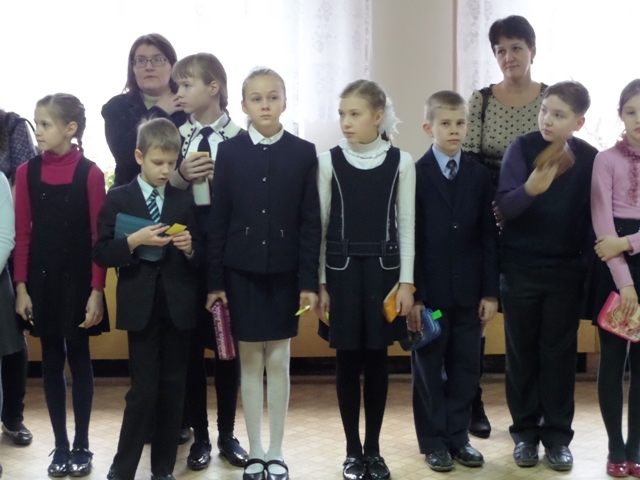 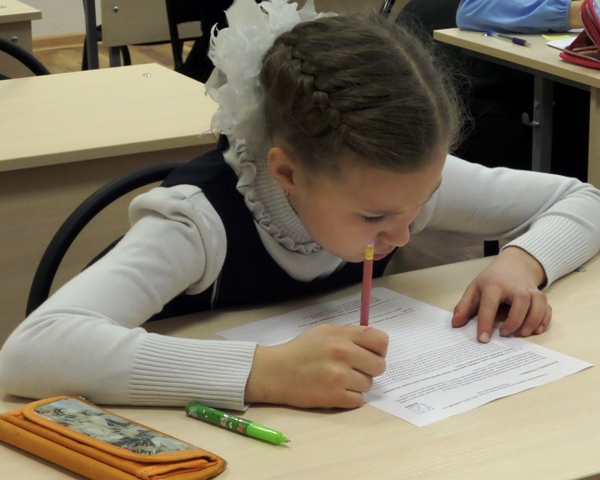 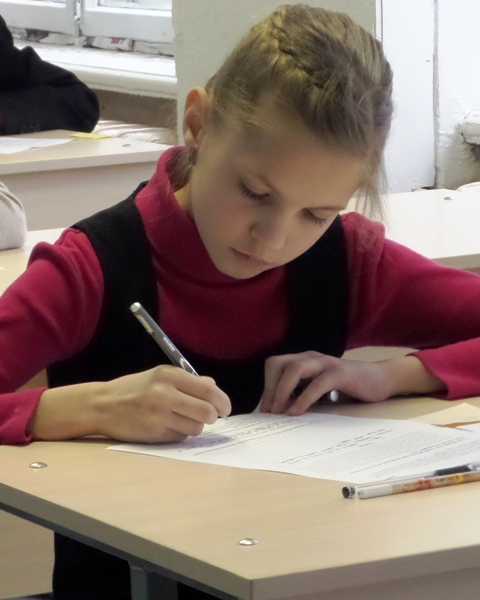 Е.В.Глазкова, методист РМКИнформация на образовательном портале комитета по образованию Киришского муниципального района Ленинградской областиВиват, наука!27 февраля на базе КСОШ №1 прошёл районный фестиваль проектных и исследовательских работ «Виват, наука!» для обучающихся начальных классов.На фестиваль было представлено 59 работ по пяти номинациям: «Я – исследователь», «Я – изобретатель», «По реке времени», «В мире прекрасного» и «Я выбираю здоровый образ жизни». 83 участника из тринадцати учреждений образования Киришского района защищали свои работы.Второй год организатором фестиваля «Виват, наука!» является творческая группа учителей МОУ «КСОШ №1» во главе с руководителем методического объединения учителей начальных классов Пономарёвой Натальей Владимировной и заместителем директора по УВР Коробейниковой Светланой Викторовной.Для участников фестиваля, их руководителей и родителей был приготовлен настоящий праздник науки: инсценировка, демонстрация опытов, работа секций.Победители и призёры определялись в каждой номинации. Победителями стали 11 участников. Это М. Т. (КСОШ №2); В. К., Л. А. (КСОШ №8); К. С., Н. В., К. А. (Киришский лицей); Т. Е. (Гимназия), Л. Е. (КСОШ №7), группа учащихся 4 «б» класса КСОШ №6.25 участников фестиваля получили дипломы призёров, а 9 человек награждены дипломами «Приз зрительских симпатий».Хочется отметить возросший уровень выполнения и представления проектных и исследовательских работ.  Презентации, макеты, плакаты отражали самую разнообразную информацию.Пожелаем всем участникам фестиваля «Виват, наука!» творческих успехов, интересных находок и желания делиться своими достижениями с другими. До новых встреч!Е В Глазкова, методист РМК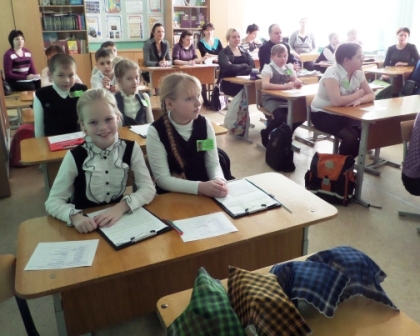 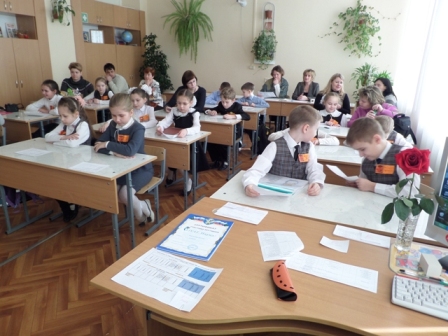 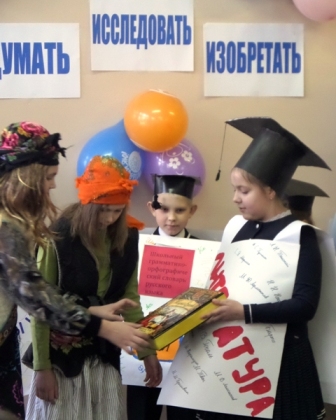 Список литературыУказ Президента РФ от 01.06.2012 № 761 «О национальной стратегии действий в интересах детей на 2012 - 2017 годы»План действий по модернизации общего образования на 2011 -2015 гг. Утверждён распоряжением Правительства РФ от 07.09.2010 № 1507-р «О реализации национальной образовательной инициативы "Наша новая школа"Федеральный государственный образовательный стандарт начального общего образования. Утверждён приказом Министерства образования и науки РФ от 06.10.2009 № 373 «Об утверждении и введении в действие федерального государственного образовательного стандарта начального общего образования» (с изменениями)Журналы "Управление начальной школой" 2012 -2014 гг.Шевердина Н.А. Новые олимпиады в начальной школе. ‒ Ростов на Дону. изд. "Феникс", 2012.  219 с.СрокиМероприятиеУчастникиВ течение учебного годаПодготовка диагностических материалов и диагностика способностей младших школьников;Организация проектной и исследовательской деятельности учащихся;Организация работы в рамках внеурочной деятельности;Сбор и систематизация материалов, посвящённых работе с одарёнными детьми;Подбор заданий повышенного уровня сложности;Проведение предметных недель, интеллектуальных и творческих конкурсов на школьном уровне;Разработка системы поощрений учащихся, ставших победителями и призёрами;Подведение итогов работы с одарёнными детьми.Руководители ШМО УНК, учителя начальных классовсентябрьСовещание по планированию работы с одарёнными и талантливыми детьми в районе на 2014-15 учебный годМетодист центра МППС, руководители ШМО учителей начальных классовОктябрь-майРабота оргкомитета, предметно-методических комиссий, творческих групп по подготовке, организации, проведению и подведению итоговМетодист центра МППС; предметно-методические комиссии; школьные библиотекарифевральСеминар "Организация проектной и исследовательской деятельности младших школьников";Мастер-классы;Открытые мероприятияМетодист центра МППС, руководители ШМО УНК, учителя начальных классов и др.февральФестиваль проектных и исследовательских работ "Виват, наука!" (муниципальный этап)Методист центра МППС, руководители ШМО УНК, учителя начальных классов; учащиеся 1-4 классов, победители школьного этапа, и их родители;  представители администрации школ; и др.мартМуниципальный этап предметных олимпиад:по русскому языку,по математике,по окружающему мируМетодист центра МППС; предметно-методические комиссии; учащиеся 4-х классов, победители школьного этапа, наблюдателиапрельСеминар "Одарённый ребёнок в школе";Мастер-классы;Открытые мероприятияМетодист центра МППС, руководители ШМО УНК, учителя начальных классов и др.апрельМуниципальный этап конкурса юных чтецов прозы "Живое слово"Методист центра МППС; школьные библиотекари, учащиеся 1-4 классов, победители школьного этапа; учителя начальных классовмайЧествование победителей и призёров муниципального этапа предметных олимпиад, конкурса "Живое слово", фестиваля "Виват, наука!" и учителей, их подготовившихМетодист центра МППС, руководители ШМО УНК, учителя начальных классов; учащиеся 1-4 классов, победители и призёры муниципального этапа, и их родители;  представители администрации школ и др.МОУКоличество учениковКоличество учениковКоличество учениковКоличество учениковВсего учениковКоличество участниковКоличество участниковКоличество участниковКоличество участниковВсего участниковКоличество победителейКоличествопризеровМОУ1 класс2 класс3 класс4 классВсего учеников1 класс2 класс3 класс4 классВсего участниковКоличество победителейКоличествопризеровМОУ «КСОШ №1»58585660232303030301201536МОУ «КСОШ №2»6152598425604643491382825МОУ «КСОШ №3»МОУ «Гимназия»55778376291304545451651323МОУ «КСОШ №6»575868592420223321761031МОУ «КСОШ №7»735159712542191201741776907235МОУ «КСОШ №8»8611782107392414945391741473МОУ «Киришский лицей»103841098438003947391251064МОУ «Будогощская СОШ»4751452616907772562051332МОУ «Глажевская СОШ»23282825104608171602721527МОУ «Пчевжинская СОШ»6107528000151548МОУ «Пчевская СОШ»8121494303642271051124МОУ «Кусинская СОШ»797629211612186767Итого 58460761761224204015616145762152211385Итого 584607617612242069%92%99,5%94%89%10%18%ПредметКоличество учениковКоличество учениковКоличество учениковКоличество учениковВсего учениковКоличество участниковКоличество участниковКоличество участниковКоличество участниковВсего участниковКоличество победителейКоличествопризеровПредмет1 класс2 класс3 класс4 классВсего учеников1 класс2 класс3 класс4 классВсего участниковКоличество победителейКоличествопризеровМатематика 584607617612242013419421019172972112Математика 584607617612242023%32%34%31%30%10%15%Русский язык584607617612242013118020119070273136Русский язык584607617612242022%32%33%31%29%10%19%Окружающий мир584607617612242013618720319572166137Окружающий мир584607617612242023%31%33%32%30%9%19%Итого58460761761224204015616145762152211385Итого584607617612242069%92%99,5%94%89%10%18%